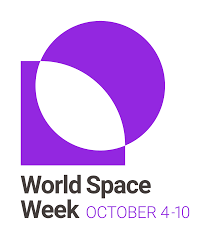 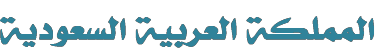 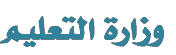 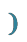 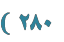 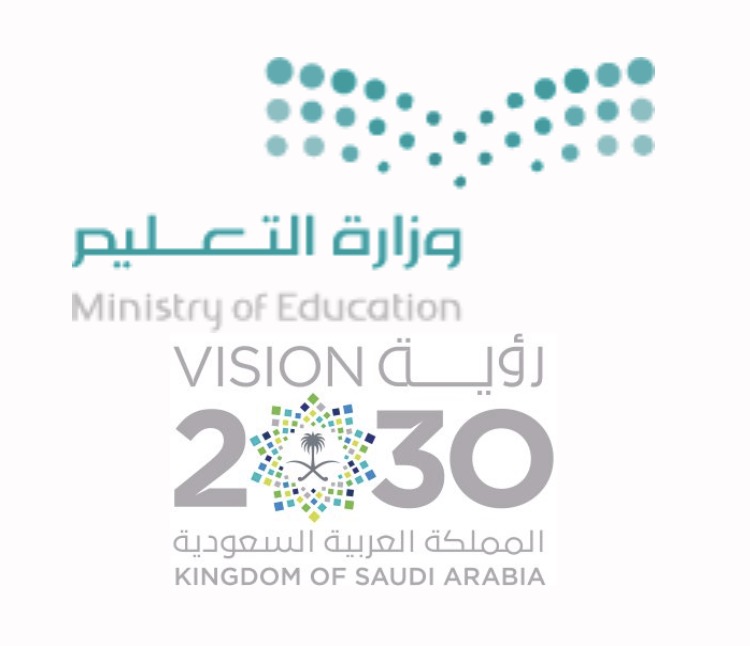 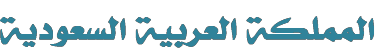 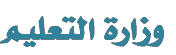 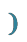 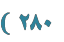 تقرير تنفيذ برنامج على مستوى المدرسة اسم المدرسة :عمرو بن قيس          المرحلة  :  المتوسطة و الثانوية 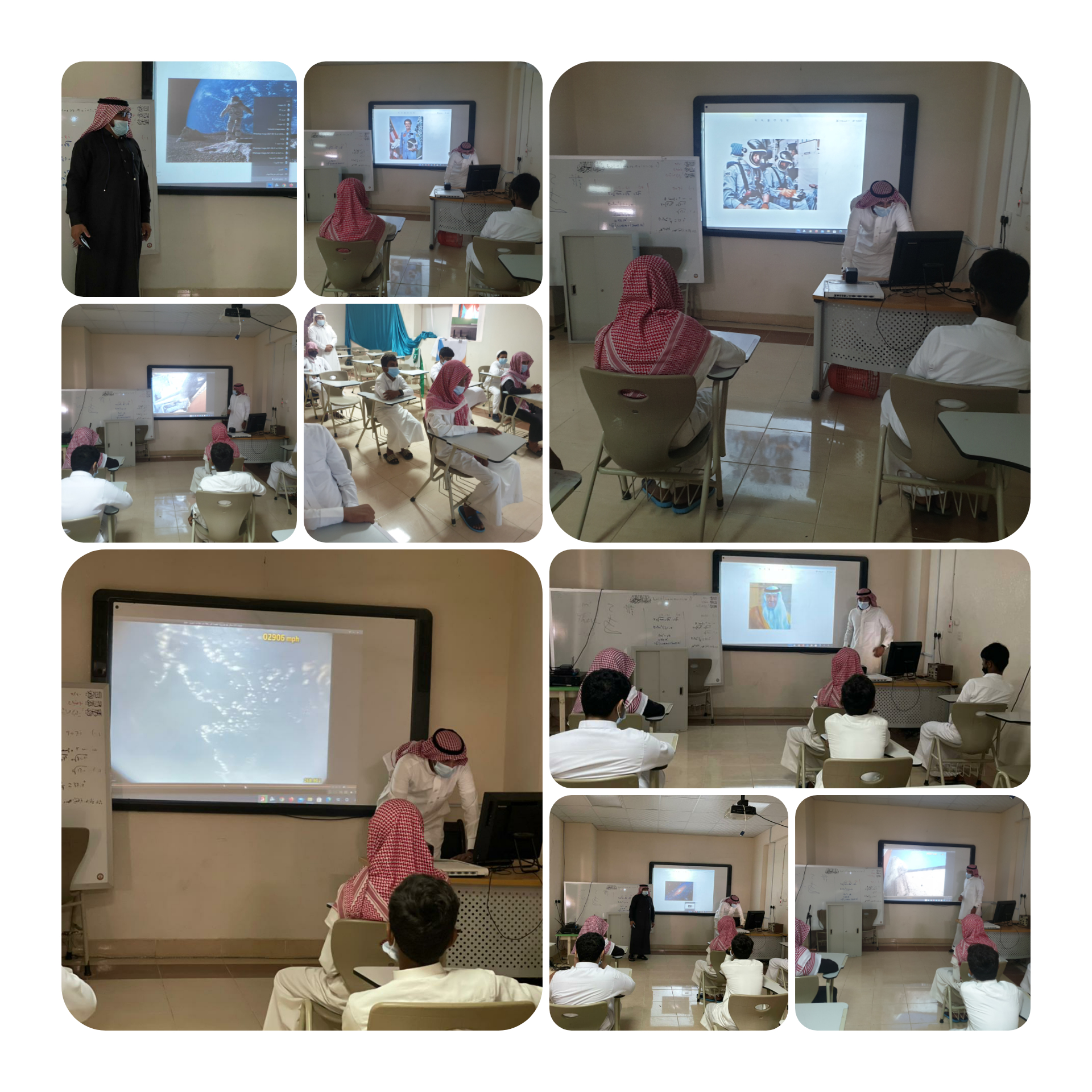         رائد النشاط                                                                                              مدير المدرسة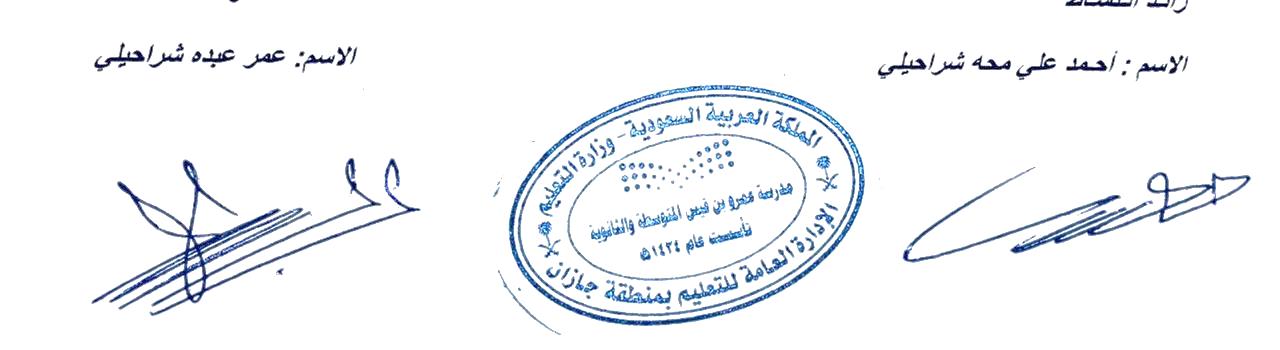 اسم البرنامجاسبوع الفضاء العالمي  2021 م  ــــ  (  المرأة في الفضاء)تاريخ التنفيذ                                 6 ــــ 7  أكتوبر مكان التنفيذمصادر التعلمالمستهدفون(المرحلة)م ــــ ثنسبة المشاركين لعدد طلاب المدرسة100 %عدد المشاركينالكلتنفيذ المعلم   إبراهيم المرحبيإشراف المعلم  احمد علي شراحيلي